Quiz 4ADoes the combustion of a peanut produce energy (i.e. an exothermic process) or absorb energy (i.e. an endothermic process) (2 points)? The combustion of a peanut is an exothermic process.Will a Bunsen burner or a match be used to ignite the peanut (1 point)? ___match_________Of the elements Rb, Sr, I and Xe, which (5 points)has the lowest ionization energy?				_____Rb____is found in Group 2A, period 5?				_____Sr____is a noble gas?							_____Xe____has the smallest atomic radius?				_____Xe____is the most metallic?						_____Rb____Classify each of the following items as characteristic of a proton, neutron or electron (3 points):+1 charge						_____proton____Found outside the nucleus				_____electron____Approximately the same mass as a proton		_____neutron____Classify each statement as true or false (4 points).Period 5 elements have an inner electron configuration of [Xe] _____false____The valence electrons of group 5A elements are in the 6s sublevel._____false____The valence electrons of group 2A elements are in an s sublevel _____true____Period 3 elements have six 2p electrons _____true____Answer the following questions about a third period element with seven valence electrons (5 points):Write the complete electron configuration.	                      1s22s22p63s23p5Write the electron configuration using core notation		[Ne] 3s23p5How many core electrons are there?					10Write the electron dot symbol.					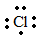 Quiz 4BAnswer the following questions about a halogen with ten core electrons (5 points):Write the complete electron configuration.	     1s22s22p63s23p5Write the electron configuration using core notation	[Ne] 3s23p5How many valence electrons?					7Write the electron dot symbol.					Classify each of the following items as characteristic of a proton, neutron or electron (3 points):Approximately the same mass as a neutron	_____proton____No charge						_____neutron____Smallest mass of the three particles		_____electron____Classify each statement as true or false (4 points).Period 4 elements have an inner electron configuration of [Ar]	_____true____The highest principal quantum number of period 2 elements is 2.	_____true____The highest principal quantum number of period 3 elements is 4. _____false____Group 8A elements have full outer principal s and p subshells. _____true____Of the elements Rb, Sr, I and Xe, which (5 points)requires the most energy to remove an electron?		_____Xe____is found in Group 2A, period 5?				_____Sr____is a halogen?						_____I____has the largest atomic radius?				_____Rb____is the least metallic?					_____Xe____Does the combustion of a peanut produce energy (i.e. an exothermic process) or absorb energy (i.e. an endothermic process) (2 points)? The combustion of a peanut is an exothermic process.Will a Bunsen burner or a match be used to ignite the peanut (1 point)? ___match_________